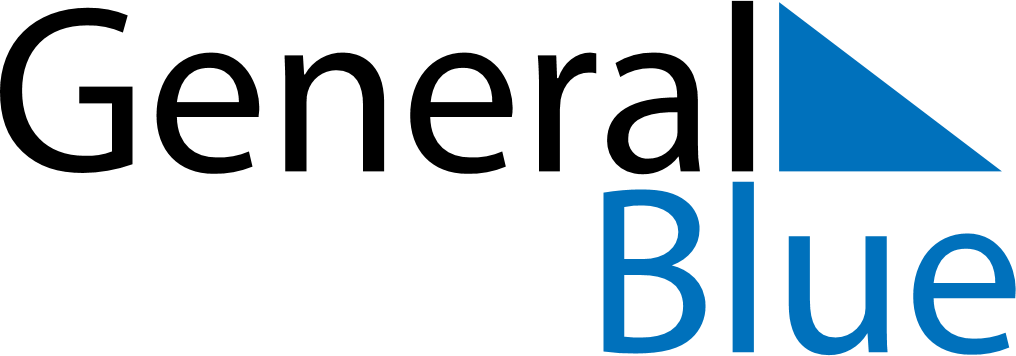 April 2022April 2022April 2022MaltaMaltaMONTUEWEDTHUFRISATSUN1234567891011121314151617Good Friday18192021222324252627282930